UraianFlowchart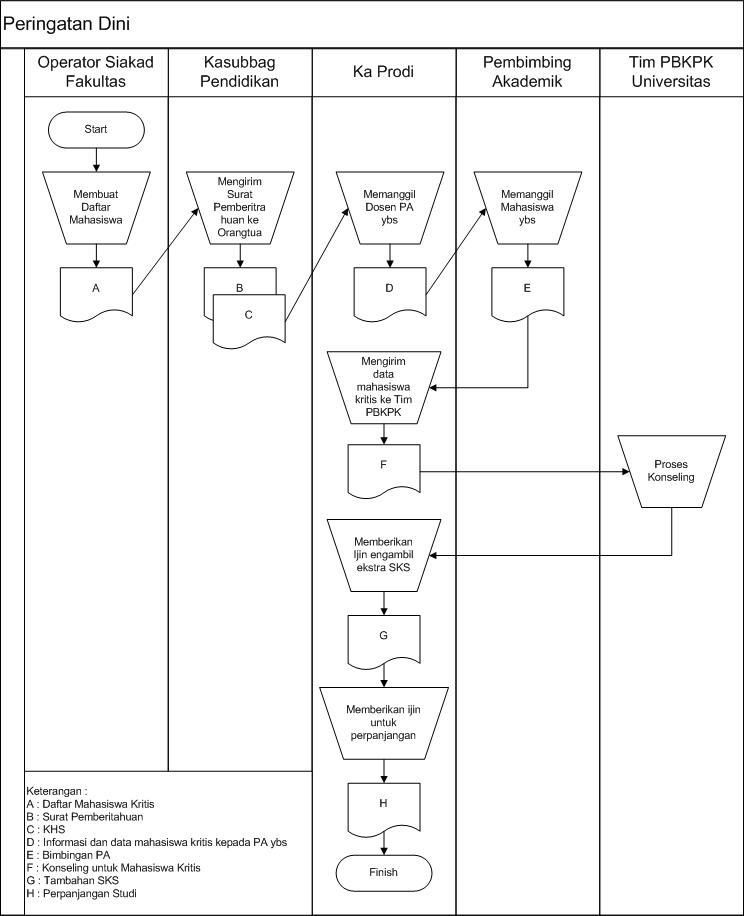 TujuanMemberikan pedoman dalam pelaksanaan sistem peringatan dini bagi mahasiswa Ruang LingkupSemua kegiatan mencakup tata cara peringatan dini bagi mahasiswa di lingkungan fakultas ReferensiPeraturan Rektor  UNS  No. 579/UN27/HK/2011, Peraturan Rektor UNS No. 311/UN27/PP/2012, Peraturan Rektor UNS No. 316/UN27/PP/2012, SK Rektor No. 318B/UN27/PP/2012, Pedoman Pembelajaran Berbasis Kompetensi UNS Tahun 2009, Buku Pedoman Akademik Kalender Akademik UNS tahun berjalanSistem SIAKAD UNS http://siakad.uns.ac.id.Edaran Rektor tentang Petunjuk Pelaksanaan Pemantauan hasil Belajar dan Peringatan Dini sebagai kelengkapan SK Rektor UN No. 553/H27/PP/2009 ps 21-22. Klausal ISO 9001:8.3.;8.2.Definisi/Penjelasan UmumPeringatan dini adalah pemberitahuan kepada mahasiswa berkaitan dengan prestasi belajarnya untuk menghindari drop out (DO). Tim PBKPK adalah Tim Pengembangan Bimbingan Konseling dan Pengembangan Karir yang mempunyai tugas memebrikan konseling bagi mahasiswa yang bermasalah.    Dalam setiap kartu KHS tercetak tambahan informasi berupa  peringatan tentang status ke-berhasilan studi mahasiswa setiap akhir semester. Peringatan yang tercantum pada KHS dikelompokkan dengan istilah – hijau yang berarti aman, kuning yang berarti hati-hati, dan merah yang berarti kritis (menuntut belajar ekstra keras pada semester berikutnya)  Penilaian keberhasilan studi dilakukan sesuai ketentuan Peraturan Rektor No. 316/ UN27/ PP/2012.Rekaman MutuKHS, surat pemberitahuan kepada orang tua/ wali, daftar mahasiswa yang prestasinya kritis. Sasaran KinerjaMemastikan bahwa proses kegiatan peringatan dini kepada mahasiswa bermasalah dapat berjalan sesuai dengan prosedur yang ditetapkan dan ditingkatkan mutunya. NO.AKTIVITASPELAKSANAPENANGGUNG JAWABREKAMAN MUTUMembuat daftar mahasiswa yang prestasinya kritis (status merah) dan dikirimkan kepada KaprodiOperator SIAKAD FakultasKasubbag Pendidikan Daftar mahasiswa kritis studiMengirimkan surat pemberitahuan kepada orangtua/ wali mahasiswa bahwa prestasi belajar anaknya kritis dilampirai KHS, dengan harapan mereka turut memberikan dorongan belajar.   Kasubbag Pendidikan PD I Surat pemberitahuan dan KHS  Memanggil dosen PA dari mahasiswa ybs agar memberikan perhatian khusus, bimbingan, dorongan belajar dan bantuan pemecahan masalah  Kaprodi Kajur Informasi dan data mahasiswa kristis kepada PA ybsMemanggil mahasiswa ybs untuk diberikan konseling dan bimbinganPA Kaprodi Bimbingan PAMengirimkan data mahasiswa kristis kepada Tim PB-KPK universitas untuk mendapatkan konseling khususKaprodi Dekan Konseling untuk  mahasiswa kritisProses konselingTim PBKPK Universitas Ketua LPPMemberikan ijin untuk mengambil ekstra SKS maksimum paket untuk mengejar waktu studi Kaprodi PDlTambahan SKS Diberi kesempatan untuk mengajukan perpanjangan studi 9 bulan bagi mahasiswa sebelum angkatan tahun 2009 untuk menyelesaikan skripsi/ TA Kaprodi PDlPerpanjangan studi 